GULBENES NOVADA DOMES LĒMUMSGulbenēPar grozījuma Gulbenes novada vēstures un mākslas muzeja darbības un attīstības stratēģijā 2022.-2027. gadam apstiprināšanuGulbenes novada pašvaldība 2022. gada 7. oktobrī, pamatojoties uz 2016. gada 12. janvāra Ministru kabineta noteikumiem Nr. 35 “Emisijas kvotu izsolīšanas instrumenta (turpmāk – EKII) finansēto projektu atklāta konkursa “Siltumnīcefektagāzu emisiju samazināšana valsts nozīmes arhitektūras pieminekļos” nolikums” un SIA “Vides investīciju fonds” izsludinātā atklātā projektu konkursa uzsaukumu, iesniedza projekta „Siltumnīcefekta gāzu emisiju samazināšana un energoefektivitātes uzlabošana Gulbenes novada vēstures un mākslas muzeja ēkā” Nr. EKII-1.1/2 (turpmāk – Projekts) pieteikumu. Pēc Projekta pieteikuma izvērtējuma SIA “Vides investīciju fonds” sniedza 2022.gada 25.novembra atzinumu Nr.7.-10./ 4429, atbilstoši kuram ir nepieciešams prezicēt “Gulbenes novada vēstures un mākslas muzeja darbības un attīstības stratēģiju 2022.-2027.gadam”, kas apstiprināta ar Gulbenes novada domes 2022.gada 28.jūlija lēmumu Nr.GND/2022/722 “Par Gulbenes novada vēstures un mākslas muzeja darbības un attīstības stratēģijas 2022.-2027.gadam apstiprināšanu” (protokols Nr.14, 67.p.).Ņemot vērā augstāk minēto, un pamatojoties uz 2006. gada 17. janvāra Muzeja likuma 11.panta ceturtās daļas 1.punktu, atbilstoši kuram muzeja direktors cita starpā nodrošina muzeja darbības un attīstības stratēģijas izstrādi un aktualizēšanu, kā arī plāno, koordinē un kontrolē šo funkciju īstenošanu, Ministru kabineta 2006.gada 27.jūnija noteikumu Nr.532 “Muzeju akreditācijas noteikumi” 10.4.apakšpunktu, atbilstoši kuram akreditācijas iesniegumam nepieciešams pievienot izstrādāto muzeja darbības un attīstības stratēģiju laikposmam (vienam vai diviem termiņiem), uz kuru muzejs pretendē saņemt akreditāciju, likuma „Par pašvaldībām” 21.panta pirmo daļu, atbilstoši kurai dome var izskatīt jebkuru jautājumu, kas ir attiecīgās pašvaldības pārziņā, atklāti balsojot: ar 8 balsīm "Par" (Aivars Circens, Anatolijs Savickis, Andis Caunītis, Atis Jencītis, Guna Švika, Gunārs Ciglis, Mudīte Motivāne, Normunds Mazūrs), "Pret" – nav, "Atturas" – 1 (Ainārs Brezinskis), Gulbenes novada dome NOLEMJ:APSTIPRINĀT grozījumu Gulbenes novada vēstures un mākslas muzeja darbības un attīstības stratēģijā 2022.-2027.gadam (pielikumā).Gulbenes novada domes priekšsēdētājs					A.CaunītisSagatavoja: V.Dārgais, L.Karule Pielikums Gulbenes novada domes 2022.gada 7.decembra lēmumam Nr. GND/2022/1206Gulbenē2022.gada 7.decembrī				Grozījums Gulbenes novada vēstures un mākslas muzeja darbības un attīstības stratēģijā 2022.-2027. gadamIzdarīt ar Gulbenes novada domes 2022.gada 28.jūlija lēmumu Nr.GND/2022/722 “Par Gulbenes novada vēstures un mākslas muzeja darbības un attīstības stratēģijas 2022.-2027.gadam apstiprināšanu” (protokols Nr.14, 67.p.) apstiprinātajā Gulbenes novada vēstures un mākslas muzeja darbības un attīstības stratēģijā 2022.-2027. gadam grozījumu un papildināt Vispārīgo daļu ar 2.6. un 2.7. apakšnodaļu šādā redakcijā:“2.6. Muzeja ilgtspējas nodrošināšana 2022.-2032. gadamPrioritāte: Kultūrvēsturiskā mantojuma un kultūras telpas saglabāšana, mijiedarbība un bagātināšana.Mērķis: Saglabāt un attīstīt Muzeju un tā kapitālu, un veicināt piederības izjūtu gan Gulbenes, gan Latvijas kultūras telpai, saglabājot  kultūrvēsturiskā objekta identitāti un veidojot kvalitatīvu kultūrvidi Gulbenes novadā. Prioritārie ilgtermiņa rīcības virzieni:1) Piederības izjūtas Latvijas kultūras telpai stiprināšana;2) Radošas sabiedrības veidošana:3) Kultūrizglītība ikviena indivīda radošo spēju attīstīšanai;4) Radošums kā neatņemama izglītības programmu sastāvdaļa;5) Radoša pilsētvide un radošo industriju attīstība;6) Kultūras mantojuma potenciāla izmantošana radošā tūrisma attīstīšanai;7) Latvijas digitālās kultūras telpas paplašināšana;8) Sabiedrības līdzdalība kultūras procesu veidošanā.
Gulbenes vēstures un mākslas muzejs atrodas Gulbenes vēsturiskā centra teritorijā, kuras  galvenā vērtība ir kultūrvēsturiskais mantojums, kuru atjaunojot un labiekārtojot, veidotos unikāla vide, kas apvieno vēstures, kultūras, dabas vērtības un rada iespējas attīstīt radošo uzņēmējdarbību, pakalpojumus, tūrismu un amatniecību.Muzeja ēka (Oranžērija, Pils ielā 3) ir iekļauta Gulbenes vēsturiskā centra attīstības stratēģijā 2015.-2030. gadam, kuras virzienus nosaka arī Latvijas ilgtspējīgas attīstības stratēģija līdz 2030.gadam, kur viena no prioritātēm minēta Latvijas kultūras telpas saglabāšana, mijiedarbība un bagātināšana ar mērķi saglabāt un attīstīt Latvijas kultūras kapitālu un veicināt piederības izjūtu Latvijas kultūras telpai, attīstot sabiedrības radošumā balstītu konkurētspējīgu nacionālo identitāti un veidojot Latvijā kvalitatīvu kultūrvidi.Kā viens no ilgtermiņa rīcības virzieniem ir  radoša vide, kas uztur kultūras daudzveidību, vienlaicīgi saglabājot kultūrvēsturisko mantojumu, tieši un netieši atbalsta eksperimentus un jaunu produktu radīšanu, līdz ar to veidojot pateicīgu augsni kultūras un radošās industrijas attīstībai. Gulbenes vēsturisko centru (tai skaitā Muzeja ēku) attīstot kā kultūrvides un radošuma kvartālu, Gulbenē tiktu izveidota radoša pilsētvide un veicināta radošo industriju attīstība, kā arī kultūras mantojums izmantots radošā tūrisma attīstīšanai un sabiedrības līdzdalībai kultūras procesu veidošanā. 2.7. Stratēģijas periodsŅemot vērā gan ģeopolitisko situāciju, gan finansējuma piesaistes iespējas, Gulbenes vēstures un mākslas muzeja stratēģijas 2022.-2027. gadam īstenošanas periodā uzsākto mērķu izpildei nodrošināt izpildi 2027.-2032. gada stratēģijas periodā, papildinot un pielāgojot to aktuālajai situācijai.”Gulbenes novada domes priekšsēdētājs					A.CaunītisGULBENES NOVADA DOMES LĒMUMSGulbenēPar grozījuma 2022. gada 29.septembra domes sēdes lēmumā Nr. GND/2022/937 (protokols Nr.19; 102.p.) “Par projekta “Siltumnīcefekta gāzu emisiju samazināšana un energoefektivitātes uzlabošana Gulbenes novada vēstures un mākslas muzeja ēkā” pieteikuma iesniegšanu un projekta līdzfinansējuma nodrošināšanu” apstiprināšanuGulbenes novada pašvaldība (turpmāk – Pašvaldība), pamatojoties uz 2016. gada 12. janvāra Ministru kabineta noteikumiem Nr. 35 “Emisijas kvotu izsolīšanas instrumenta (turpmāk - EKII) finansēto projektu atklāta konkursa “Siltumnīcefektagāzu emisiju samazināšana valsts nozīmes arhitektūras pieminekļos” nolikums” (turpmāk – Projekta nolikums) un SIA “Vides investīciju fonds” izsludinātā atklātā projektu konkursa uzsaukumu, iesniedza projekta „ Siltumnīcefekta gāzu emisiju samazināšana un energoefektivitātes uzlabošana Gulbenes novada vēstures un mākslas muzeja ēkā” Nr. EKII-1.1/2 (turpmāk - Projekts) pieteikumu atbilstoši Gulbenes novada domes 2022.gada 29.septembra lēmumam Nr.GND/2022/937 “Par projekta “Siltumnīcefekta gāzu emisiju samazināšana un energoefektivitātes uzlabošana Gulbenes novada vēstures un mākslas muzeja ēkā” pieteikuma iesniegšanu un projekta līdzfinansējuma nodrošināšanu” (protokols Nr. 19; 106.p.) (turpmāk – Lēmums).Pēc Projekta pieteikuma izvērtējuma SIA “Vides investīciju fonds” sniedza 2022.gada 25.novembra atzinumu Nr.7.-10./4429, atbilstoši kuram Projekta iesniedzējam ir nepieciešams sniegt apliecinājumu par visa Projekta īstenošanai nepieciešamā finansējuma nodrošināšanu. Ņemot vērā minēto, nepieciešams attiecīgi precizēt Lēmumu.Projekta kopējās plānotās attiecināmās izmaksas  atbilstoši Projekta pieteikumam ir  EUR 1 058 948,-  (viens miljons piecdesmit astoņi tūkstoši deviņi simti četrdesmit astoņi euro), no tām EKII finansējums ir 84,99%  jeb  EUR 900 000,- (deviņi simti tūkstoši euro) un Pašvaldības līdzfinansējums ir 15,01% jeb EUR 158 948,- (viens simts piecdesmit astoņi tūkstoši deviņi simti četrdesmit astoņi eiro). Projekta apstiprināšanas gadījumā, uzsākot projekta īstenošanu, Pašvaldība saņems 30% jeb  EUR 270 000,- (divi simti septiņdesmit tūkstoši  euro) avansa maksājumu. Ievērojot minēto un pamatojoties uz likuma “Par pašvaldībām” 21. panta pirmās daļas 27.punktu, kas nosaka, ka dome var izskatīt jebkuru jautājumu, kas ir attiecīgās pašvaldības pārziņā, turklāt tikai dome var pieņemt lēmumus citos likumā paredzētajos gadījumos, Ministru kabineta 2016. gada 12. janvāra noteikumiem Nr. 35 “Emisijas kvotu izsolīšanas instrumenta finansēto projektu atklāta konkursa “Siltumnīcefektagāzu emisiju samazināšana valsts nozīmes arhitektūras pieminekļos” nolikums”, atklāti balsojot: ar 9 balsīm "Par" (Ainārs Brezinskis, Aivars Circens, Anatolijs Savickis, Andis Caunītis, Atis Jencītis, Guna Švika, Gunārs Ciglis, Mudīte Motivāne, Normunds Mazūrs), "Pret" – nav, "Atturas" – nav, Gulbenes novada dome NOLEMJ: IZDARĪT grozījumu Gulbenes novada domes 2022.gada 29.septembra lēmumā Nr. GND/2022/937 (protokols Nr.19; 106. p.) “Par projekta “Siltumnīcefekta gāzu emisiju samazināšana un energoefektivitātes uzlabošana Gulbenes novada vēstures un mākslas muzeja ēkā” pieteikuma iesniegšanu un projekta līdzfinansējuma nodrošināšanu” un izteikt 2. punktu  šādā redakcijā:“ 2. Projekta apstiprināšanas gadījumā NODROŠINĀT projekta kopējo izmaksu segšanai nepieciešamo finansējumu EUR 1 058 948,-  (viens miljons piecdesmit astoņi tūkstoši deviņi simti četrdesmit astoņi euro) apmērā, no tiem: 30% no EKII finansējuma jeb EUR 270 000,- (divi simti septiņdesmit tūkstoši  euro) saņemšanu avansa maksājuma veidā no EKII; EKII finansējuma atlikušās daļas priekšfinansēšanu EUR 630 000,- (seši simti trīsdesmit tūkstoši euro) apmērā, ņemot īstermiņa aizņēmumu Valsts kasē; Pašvaldības līdzfinansējumu EUR 158 948,- (viens simts piecdesmit astoņi tūkstoši deviņi simti četrdesmit astoņi euro) apmērā, ņemot ilgtermiņa aizņēmumu Valsts kasē.“2. Par projekta pieteikuma “Siltumnīcefekta gāzu emisiju samazināšana un energoefektivitātes uzlabošana Gulbenes novada vēstures un mākslas muzeja ēkā” precizējumu iesniegšanu atbildīgā ir Attīstības un iepirkumu nodaļas vadītāja.3. Lēmuma izpildes kontroli veikt Gulbenes novada pašvaldības izpilddirektorei.Gulbenes novada domes priekšsēdētājs					A.CaunītisSagatavoja: Līva Karule GULBENES NOVADA DOMES LĒMUMSGulbenēPar grozījuma Gulbenes novada domes 2022. gada 29. septembra lēmumā Nr.GND/2022/936 “Par  projekta “Siltumnīcefekta gāzu emisiju samazināšana un energoefektivitātes uzlabošana Stāmerienas pilī” pieteikuma iesniegšanu un projekta līdzfinansējuma nodrošināšanu” (protokols Nr. 19; 105.p.) apstiprināšanuGulbenes novada pašvaldība (turpmāk – Pašvaldība), pamatojoties uz 2016. gada 12. janvāra Ministru kabineta noteikumiem Nr. 35 “Emisijas kvotu izsolīšanas instrumenta finansēto projektu atklāta konkursa “Siltumnīcefektagāzu emisiju samazināšana valsts nozīmes arhitektūras pieminekļos” nolikums” un SIA “Vides investīciju fonds” izsludinātā atklātā projektu konkursa uzsaukumu, iesniedza projekta „Siltumnīcefekta gāzu emisiju samazināšana un energoefektivitātes uzlabošana Stāmerienas pilī” Nr. EKII-1.1/5 (turpmāk –  Projekts) pieteikumu atbilstoši Gulbenes novada domes 2022.gada 29.septembra lēmumam Nr.GND/2022/936 “Par projekta “Siltumnīcefekta gāzu emisiju samazināšana un energoefektivitātes uzlabošana Stāmerienas pilī” pieteikuma iesniegšanu un projekta līdzfinansējuma nodrošināšanu” (protokols Nr. 19; 105.p.) (turpmāk – Lēmums). Pēc Projekta pieteikuma izvērtējuma SIA “Vides investīciju fonds” sniedza Pašvaldībai 2022.gada 25.novembra atzinumu Nr.7.-10./ 4433, atbilstoši kuram Projekta iesniedzējam ir nepieciešams sniegt apliecinājumu par visa Projekta īstenošanai nepieciešamā finansējuma nodrošināšanu. Ņemot vērā minēto, nepieciešams attiecīgi precizēt Lēmumu.Atbilstoši Stāmerienas pils iekštelpu pārbūves, restaurācijas un atjaunošanas (1.posms) iepirkuma rezultātiem būvdarbu veikšanai nepieciešamās izmaksas ir līdz EUR 2 755 984,96 (divi miljoni septiņi simti piecdesmit pieci tūkstoši deviņi simti astoņdesmit četri euro 96 centi), ieskaitot pievienotās vērtības nodokli, autoruzraudzības izmaksas līdz EUR 20 570,00 (divdesmit tūkstoši pieci simti septiņdesmit euro) un būvuzraudzības izmaksas līdz EUR 60 500,00 (sešdesmit tūkstoši pieci simti euro). Līdz ar to, kopējās Projekta īstenošanas izmaksas ir EUR 2 837 054,96 (divi miljoni astoņi simti trīsdesmit septiņi tūkstoši piecdesmit četri euro 96 centi). No kurām Emisijas kvotu izsolīšanas instrumenta (turpmāk – EKII) Projekta kopējās attiecināmās izmaksas ir EUR 1 176 609,00  (viens miljons viens simts septiņdesmit seši tūkstoši seši simti deviņi euro), no tām EKII finansējums 84,99%  jeb  EUR 1 000 000,00 (viens miljons euro) un Pašvaldības līdzfinansējums  15,01% jeb līdz EUR 176 609,00 (viens simts septiņdesmit seši tūkstoši seši simti deviņi euro). Pamatojoties uz likuma “Par pašvaldībām” 21. panta pirmās daļas 27.punktu, kas nosaka, ka dome var izskatīt jebkuru jautājumu, kas ir attiecīgās pašvaldības pārziņā, turklāt tikai dome var pieņemt lēmumus citos likumā paredzētajos gadījumos, Ministru kabineta 2016. gada 12. janvāra noteikumiem Nr. 35 “Emisijas kvotu izsolīšanas instrumenta finansēto projektu atklāta konkursa “Siltumnīcefektagāzu emisiju samazināšana valsts nozīmes arhitektūras pieminekļos” nolikums”, atklāti balsojot: atklāti balsojot: ar 9 balsīm "Par" (Ainārs Brezinskis, Aivars Circens, Anatolijs Savickis, Andis Caunītis, Atis Jencītis, Guna Švika, Gunārs Ciglis, Mudīte Motivāne, Normunds Mazūrs), "Pret" – nav, "Atturas" – nav, Gulbenes novada dome NOLEMJ: IZDARĪT grozījumu  Gulbenes novada domes 2022.gada 29. septembra lēmumā Nr.GND/2022/936 “Par projekta “Siltumnīcefekta gāzu emisiju samazināšana un energoefektivitātes uzlabošana Stāmerienas pilī” pieteikuma iesniegšanu un projekta līdzfinansējuma nodrošināšanu” (protokols Nr. 19; 105.p.) un izteikt 2. punktu šādā redakcijā: “2. Projekta apstiprināšanas gadījumā NODROŠINĀT projekta kopējo izmaksu segšanai nepieciešamo finansējumu EUR 2 837 054,96 (divi miljoni astoņi simti trīsdesmit septiņi tūkstoši piecdesmit četri euro 96 centi) apmērā, no tiem:2.1. 30% no EKII finansējuma daļas jeb EUR 300 000,- (trīs simti tūkstoši euro) saņemšanu avansa maksājuma veidā no EKII;2.2. EKII finansējuma atlikušās daļas priekšfinansēšanu EUR 700 000,- (septiņi simti tūkstoši euro) apmērā, ņemot īstermiņa aizņēmumu Valsts kasē;2.3. pašvaldības EKII Projekta līdzfinansējuma daļu (15,01%) EUR 176 609,- (viens simts septiņdesmit seši tūkstoši seši simti deviņi euro) apmērā, ņemot aizņēmumu Valsts kasē;2.4. uz EKII projektu neattiecināmās daļas finansējumu EUR 1 660 445,97 (viens miljons seši simti sešdesmit tūkstoši četri simti četrdesmit pieci euro un 96 centi), ņemot aizņēmumu Valsts kasē.”2. Par projekta “Siltumnīcefekta gāzu emisiju samazināšana un energoefektivitātes uzlabošana Stāmerienas pilī” precizējumu iesniegšanu atbildīgā ir Attīstības un iepirkumu nodaļas vadītāja.3. Lēmuma izpildes kontroli veikt Gulbenes novada pašvaldības izpilddirektorei.Gulbenes novada domes priekšsēdētājs					A.CaunītisSagatavoja: Līva Karule 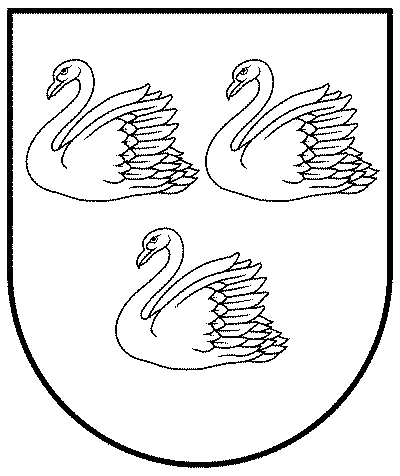 GULBENES NOVADA PAŠVALDĪBAReģ.Nr.90009116327Ābeļu iela 2, Gulbene, Gulbenes nov., LV-4401Tālrunis 64497710, mob.26595362, e-pasts; dome@gulbene.lv, www.gulbene.lv2022.gada 7.decembrīNr. GND/2022/1206(ārkārtas sēdes protokols Nr.24; 1.p)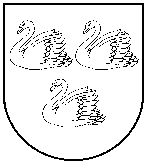 GULBENES NOVADA PAŠVALDĪBAGULBENES NOVADA PAŠVALDĪBAGULBENES NOVADA PAŠVALDĪBAReģ. Nr. 90009116327Reģ. Nr. 90009116327Reģ. Nr. 90009116327Ābeļu iela 2, Gulbene, Gulbenes nov., LV-4401Ābeļu iela 2, Gulbene, Gulbenes nov., LV-4401Ābeļu iela 2, Gulbene, Gulbenes nov., LV-4401Tālrunis 64497710, mob.26595362, e-pasts: dome@gulbene.lv, www.gulbene.lvTālrunis 64497710, mob.26595362, e-pasts: dome@gulbene.lv, www.gulbene.lvTālrunis 64497710, mob.26595362, e-pasts: dome@gulbene.lv, www.gulbene.lvGULBENES NOVADA PAŠVALDĪBAReģ.Nr.90009116327Ābeļu iela 2, Gulbene, Gulbenes nov., LV-4401Tālrunis 64497710, mob.26595362, e-pasts; dome@gulbene.lv, www.gulbene.lv2022.gada 7.decembrīNr. GND/2022/1207(ārkārtas sēdes protokols Nr.24; 2.p)GULBENES NOVADA PAŠVALDĪBAReģ.Nr.90009116327Ābeļu iela 2, Gulbene, Gulbenes nov., LV-4401Tālrunis 64497710, mob.26595362, e-pasts; dome@gulbene.lv, www.gulbene.lv2022.gada 7.decembrīNr. GND/2022/1208(ārkārtas sēdes protokols Nr.24; 3.p)